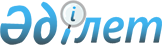 О переименовании улиц в селе Тортуй Экибастузского сельского округа города ЭкибастузаРешение акима Экибастузского сельского округа города Экибастуза Павлодарской области от 28 февраля 2020 года № 2. Зарегистрировано Департаментом юстиции Павлодарской области 2 марта 2020 года № 6735
      В соответствии с подпунктом 4) статьи 14 Закона Республики Казахстан от 8 декабря 1993 года "Об административно-территориальном устройстве Республики Казахстан", пунктом 2 статьи 35 Закона Республики Казахстан от 23 января 2001 года "О местном государственном управлении и самоуправлении в Республике Казахстан", учитывая мнение жителей села Тортуй Экибастузского сельского округа, и на основании заключения областной ономастической комиссии от 13 декабря 2019 года, аким Экибастузского сельского округа РЕШИЛ:
      1. Переименовать следующие улицы села Тортуй Экибастузского сельского округа города Экибастуза:
      улицу "Первомайская" на улицу "Бейбітшілік";
      улицу "Центральная" на улицу "Арғымақ";
      улицу "Школьная" на улицу "Мектеп";
      улицу "Западная" на улицу "Ақжар".
      2. Контроль за исполнением настоящего решения оставляю за собой.
      3. Настоящее решение вводится в действие по истечении десяти календарных дней после дня его первого официального опубликования.
					© 2012. РГП на ПХВ «Институт законодательства и правовой информации Республики Казахстан» Министерства юстиции Республики Казахстан
				
      Аким Экибастузского сельского округа

Ж. Ибраев
